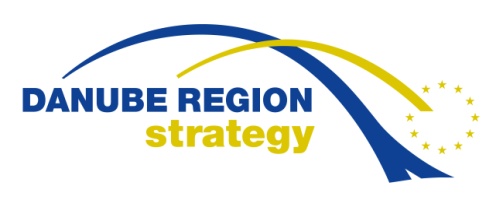 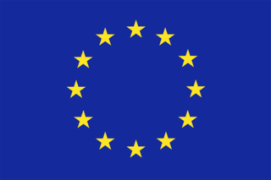 Obligatory Registration Form Drought and Water ScarcityOrganised by EUSDR, PA4 “Water Quality”International Conference Bratislava17 - 18 May 2016Name and surname:		Name of company:		Address of company:	Phone:					       cell phone: 		E-mail:				Gala Dinner*				YES			NO*circle appropriate option							             Seal and signaturePlease, send filled obligatory registration form to the following email addresses not later than May 11, 2016: alena.kurecova@vuvh.sk; andrea.vranovska@vuvh.sk 